2.1.5.Справка об обучении или периоде обучения, выдаваемая учащимся не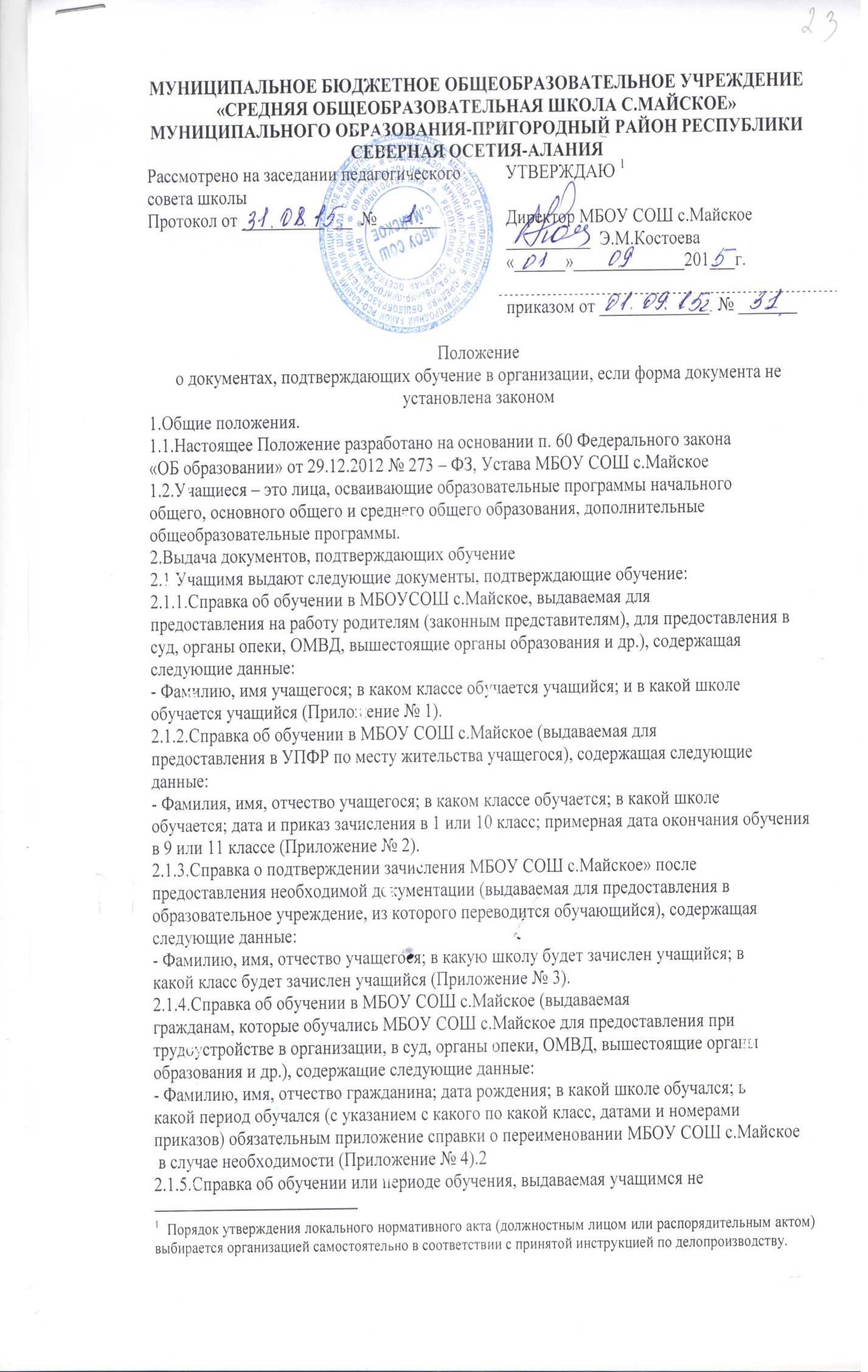 прошедшим итоговой аттестации или получившим на итоговой аттестациинеудовлетворительные результаты, а также учащимся, освоившим часть образовательнойпрограммы и (или) отчисленным из МБОУ СОШ с.Майское, осуществляющейобразовательную деятельность, содержащая следующие данные:- Фамилия, имя, отчество обучающегося; период обучения в МБОУ СОШ с.Майское (с указанием с какого по какой класс, датами и номерами приказов); перечнемобщеобразовательных предметов прослушанный за период обучения (Приложение 5).2.1.6. Иные документы, подтверждающие обучение в МБОУ СОШ с.Майскоеосуществляющей образовательную деятельность, в случаях, предусмотренныхзаконодательством Российской Федерации или локальными нормативными актами.2.2. Документы, подтверждающие обучение в МБОУ СОШ с.Майское выдаются учащимся, родителям (законным представителям), в суд, органы опеки,ОМВД, вышестоящие органы образования и др. по устному требованию в течение трехкалендарных дней с момента требования.2.3. Выдача документов, подтверждающих обучение регистрируется в журналеисходящей корреспонденции.3. Ответственность за выдачу документов, подтверждающих обучение3.1.Ответственный за выдачу документов, подтверждающих обучение,предусмотренных п.п. 2.1.1., 2.1.2., 2.1.3., 2.1.4. настоящего положения - секретарьМБОУ СОШ с.Майское 3.2.Ответственные за выдачу документов, подтверждающих обучение,предусмотренных п. 2.1.5. настоящего положения - заместитель директора по учебно —воспитательной работе и секретарь МБОУ СОШ с.Майское3.3.Лица, осуществляющие выдачу документов, подтверждающих обучение МБОУ СОШ с.Майское несут ответственность за предоставление недостоверных данных